NÁRODNÁ RADA SLOVENSKEJ REPUBLIKY	VIII. volebné obdobieČíslo: CRD-170/2021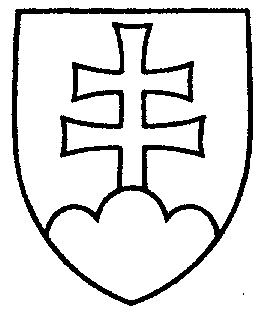 552UZNESENIENÁRODNEJ RADY SLOVENSKEJ REPUBLIKYz 28. januára 2021k vládnemu návrhu zákona, ktorým sa dopĺňa zákon č. 67/2020 Z. z. o niektorých mimoriadnych opatreniach vo finančnej oblasti v súvislosti so šírením nebezpečnej nákazlivej ľudskej choroby COVID-19 v znení neskorších predpisov (tlač 419) – prvé čítanie	Národná rada Slovenskej republikyr o z h o d l a,  ž eprerokuje uvedený vládny návrh zákona v druhom čítaní;p r i d e ľ u j etento vládny návrh zákona na prerokovanieÚstavnoprávnemu výboru Národnej rady Slovenskej republiky  aVýboru Národnej rady Slovenskej republiky pre financie a rozpočet;u r č u j e ako gestorský Výbor Národnej rady Slovenskej republiky pre financie a rozpočet a lehotu na jeho prerokovanie v druhom čítaní vo výbore a v gestorskom výbore s termínom ihneď.    Boris  K o l l á r   v. r.    predsedaNárodnej rady Slovenskej republikyOverovatelia:Petra  H a j š e l o v á   v. r. Jana  V a ľ o v á   v. r.